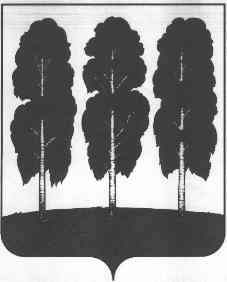 АДМИНИСТРАЦИЯ БЕРЕЗОВСКОГО РАЙОНАХАНТЫ-МАНСИЙСКОГО АВТОНОМНОГО ОКРУГА – ЮГРЫРАСПОРЯЖЕНИЕот  23.04.2018       		                                              № 212-рпгт. БерезовоО внесении изменений в распоряжение  администрации Березовского района от 07.04.2017 № 281-р «О Положении           об отделе информатизации и                защиты информации администрации Березовского района»В соответствии с Федеральным законом от 06 октября 2003 года                 №131-ФЗ «Об общих принципах организации местного самоуправления в Российской Федерации» на основании решения Думы Березовского района от               13 апреля 2018 года № 255 «Об утверждении структуры администрации Березовского района»:Внести в распоряжение администрации Березовского района от 07.04.2017 № 281-р  «О Положении об отделе информатизации и защиты информации администрации Березовского района», следующие изменения:1.1. пункт 3 изложить в следующей редакции: «3. Контроль за исполнением настоящего распоряжения возложить на управляющего делами администрации Березовского района В.В. Пимкина.»;1.2. пункт 1.5 раздела 1 приложения 1 изложить в следующей редакции: «1.5. Руководство деятельностью Отдела осуществляет заведующий отделом. Отдел подчиняется в своей деятельности главе Березовского района. Координацию и контроль за деятельностью Отдела осуществляет управляющий делами администрации Березовского района.».Разместить настоящее распоряжение на официальном веб-сайте органов местного самоуправления Березовского района.Настоящее распоряжение вступает в силу после его подписания.Глава района                                                                                                  В.И. Фомин       